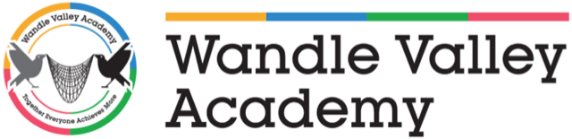 Wandle Valley AcademyUniform Order FormMeasure child’s chest in order to find size.KK403 Polo Charcoal Grey Full Logo - Price £12.85Gildan Sweatshirt Black Full Logo - Price £12.85If a child’s size is not available on the form, please speak to the office.Name of Pupil:	_____________________________________I have made payment of ___________________________ to Wandle Valley Academy by the following method (Please tick appropriate box): 	E-Banking to Wandle Valley Academy Account Number 44054168 Sort Code 30-92-45 with my child’s surname and uniform as reference (WVAUniform).	By cheque payable to Wandle Valley Academy.	Enclosed money in a sealed envelope.Polo SizeXXS28/30”XS32/34”S36/38”M40”L42”XL44”QuantityJumper SizeKids L 28/30”Kids XL 32/34”S34/36”M38/40”L42/44”XL46/48”Quantity